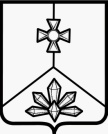 АДМИНИСТРАЦИЯ КАВАЛЕРОВСКОГО МУНИЦИПАЛЬНОГО РАЙОНАПОСТАНОВЛЕНИЕ25.12.2017 г.                               пгт  Кавалерово                                   №  327  О внесении изменений в муниципальную программу «Противодействие коррупции в границах  Кавалеровского муниципального района и в границах сельских поселений, входящих в состав  Кавалеровского муниципального района,   на 2016 - 2018 годы», утвержденную постановлением администрации Кавалеровского муниципального района от 28.09.2015 № 533 (в редакции постановлений от 29.05.2017 № 148, от 07.06.2017 № 156) На основании постановления администрации Приморского края от 27.05.2016 г. № 228-па «Об утверждении программы противодействия коррупции в Приморском крае на 2016-2018 годы», Устава Кавалеровского муниципального района, администрация Кавалеровского муниципального района ПОСТАНОВЛЯЕТ:1. Внести в муниципальную программу Кавалеровского муниципального района «Противодействие коррупции в границах  Кавалеровского муниципального района и в границах сельских поселений, входящих в состав  Кавалеровского муниципального района, на 2016 - 2018 годы», утвержденную постановлением администрации Кавалеровского муниципального района от 28.09.2015 г. №533 (далее муниципальная Программа), следующие изменения:1.1 в паспорте муниципальной Программы строку «Объем средств бюджета Кавалеровского муниципального района на финансирование муниципальной программы и прогнозная оценка привлекаемых на реализацию ее целей средств краевого, федерального бюджетов, внебюджетных источников» изложить в следующей редакции:1.2  Раздел VI  муниципальной Программы «Ресурсное обеспечение реализации муниципальной программы» изложить в следующей редакции:«Общий объем финансирования мероприятий муниципальной программы из местного бюджета составляет  9,0 тыс. руб. из них:. – 0,0 тыс. руб.;. – 5,0 тыс. руб.;. – 4,0 тыс. руб.;Ресурсное обеспечение реализации программы за счет средств местного бюджета представлено в приложении № 3 к  муниципальной программе.Объем расходов на осуществление мероприятий программы может ежегодно уточняться на основе анализа полученных результатов и исходя из утвержденных бюджетных ассигнований и лимитов бюджетных обязательств местного бюджета на очередной финансовый год».1.3 Приложение № 2 к муниципальной программе «Противодействие коррупции в границах  Кавалеровского муниципального района и в границах сельских поселений, входящих в состав  Кавалеровского муниципального района, на 2016 - 2018 годы» дополнить строкой следующего содержания:1.4 Приложение № 3 к муниципальной программе «Противодействие коррупции в границах  Кавалеровского муниципального района и в границах сельских поселений, входящих в состав  Кавалеровского муниципального района, на 2016 - 2018 годы» изложить в редакции приложения № 1 к настоящему постановлению. 1.5 Приложение № 4 к муниципальной программе «Противодействие коррупции в границах  Кавалеровского муниципального района и в границах сельских поселений, входящих в состав  Кавалеровского муниципального района, на 2016 - 2018 годы» изложить в редакции приложения № 2 к настоящему постановлению.1.6 Приложение № 5 к муниципальной программе «Противодействие коррупции в границах  Кавалеровского муниципального района и в границах сельских поселений, входящих в состав  Кавалеровского муниципального района, на 2016 - 2018 годы» изложить в редакции приложения № 3 к настоящему постановлению.2. Организационно-правовому отделу администрации Кавалеровского муниципального района (Лада О.В.) разместить данное постановление на сайте администрации Кавалеровского муниципального района и опубликовать в Бюллетене органов местного самоуправления Кавалеровского муниципального района «Кавалеровские ведомости».3. Настоящее постановление вступает в силу после опубликования в средствах массовой информации. 4. Контроль за исполнением настоящего постановления возложить на Шпиля И.А. – первого заместителя главы администрации Кавалеровского муниципального района..Глава Кавалеровского муниципальногорайона - глава администрацииКавалеровского муниципального  района	                       	С.Р. ГавриковВерно:Начальник  организационно - правовогоотдела администрации				                                 О.В. ЛадаОбъем средств бюджета Кавалеровского муниципального района на финансирование муниципальной программы и прогнозная оценка привлекаемых на реализацию ее целей средств краевого, федерального бюджетов, внебюджетных источников.Общий объем финансирования мероприятий муниципальной программы из местного бюджета составляет  9,0 тыс. руб. из них:. – 0,0 тыс.руб.;. – 5,0 тыс.руб.;. – 4,0 тыс.руб.;3.14Изготовление буклетов по противодействию коррупции отдел общественной безопасностиежегодноПредотвращение проявления коррупции в обществеНе исполнение законодательной и нормативной правовой базы разных уровнейнепосредственная связь с показателем 1,2,3